Заявление о возврате товара"____" __________________20__ г. я приобрел (а) в вашем магазине __________________________________ по цене ____________________________________                  (наименование и марка товара)                                                              (цифрами)_________________________________________________ руб., что подтверждается чеком.                                   (прописью) Товар не был/был (ненужное зачеркнуть) в употреблении, сохранен товарный вид, потребительские свойства, пломбы, фабричные ярлыки. Указанный товар не подошел мне _______________________________________________________________________________________________________________________________________________________________________________________________________________________________________ (указать причину).В связи с чем, прошу вернуть мне денежные средства в размере _________________________________________________________________________ руб.                                                                                 (цифрами)                                                                                  (прописью) на следующие реквизиты:Получатель:___________________________Номер счета:___________________________Банк получателя:_______________________БИК:_________________________________Корр.счет:____________________________К заявлению прилагаю:1) Кассовый/электронный чек2) Акт о неисправности3) Фотографии (если имеются)Дата                                                                                               Подпись___________                                                                                 ____________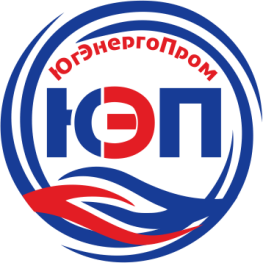 Руководителю ООО "ЮгЭнергоПром"от________________________________паспорт: серия________номер________выдан________________________________________________________________Зарегистрированного по адресу_____________________________________________________________________________Тел.:_______________________________e-mail:_____________________________